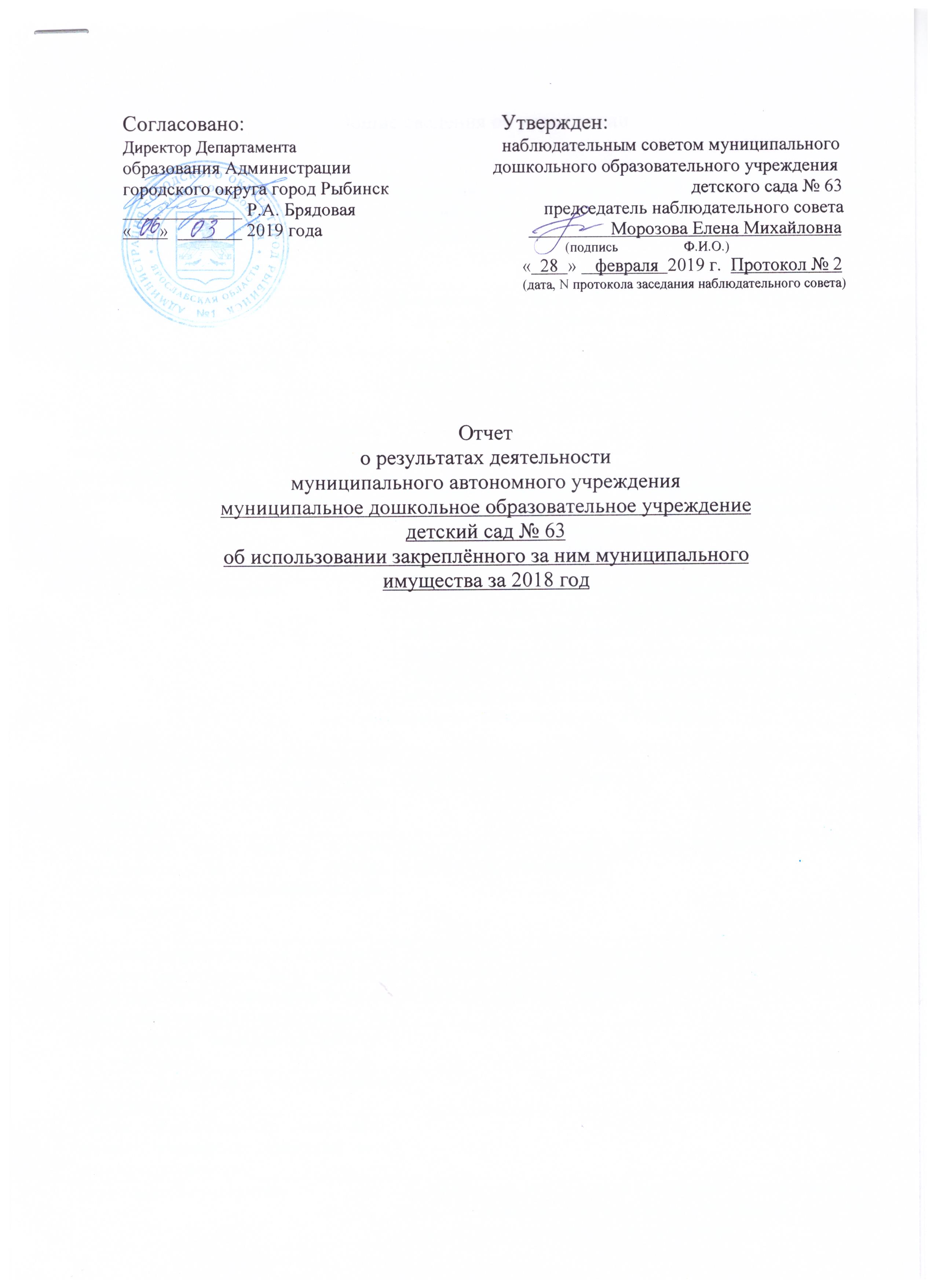 Общие сведения об учрежденииСведения о результатах деятельности учреждения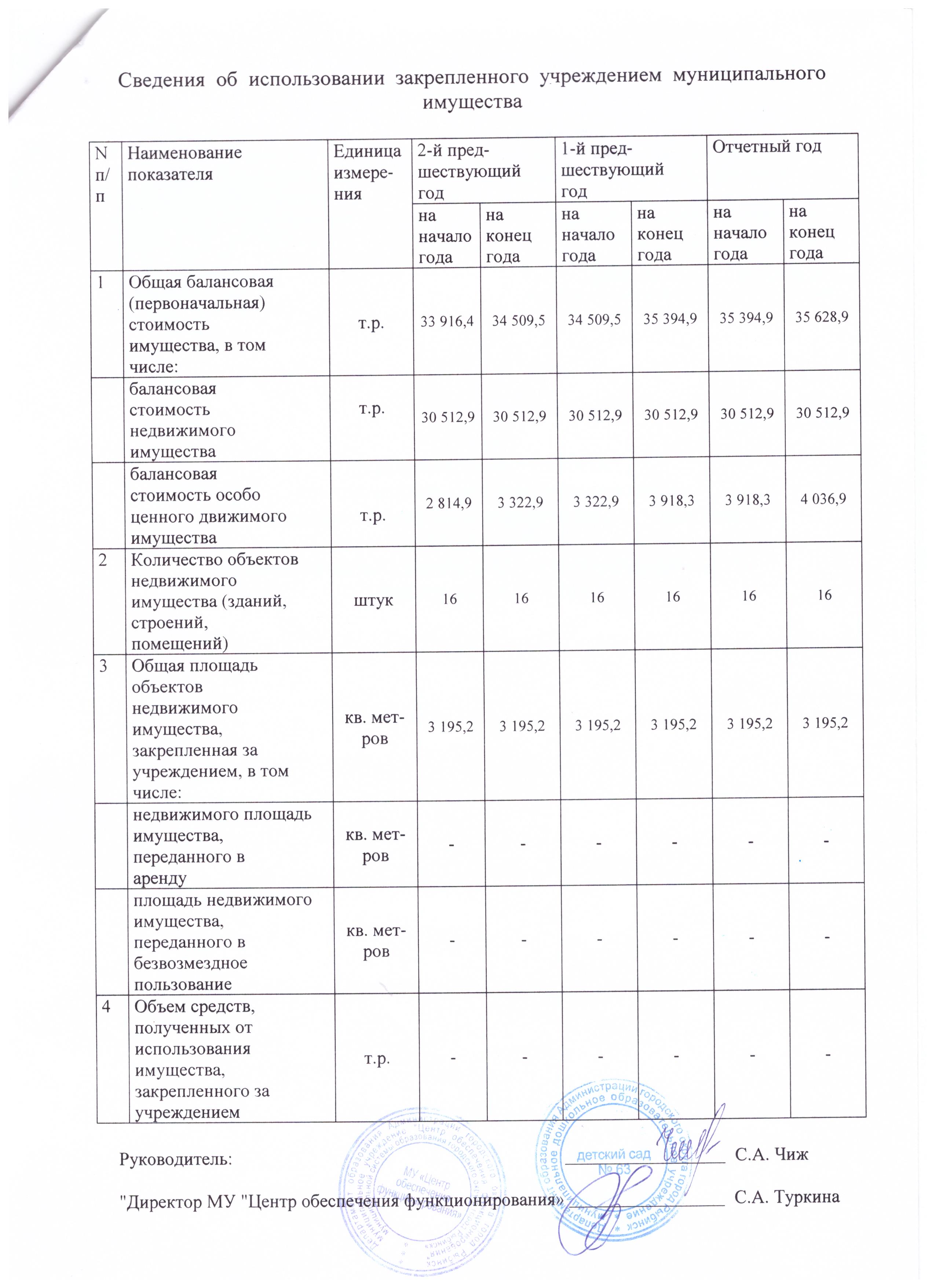 Полное наименование учреждения                  муниципальное дошкольное образовательное учреждение детский сад № 63муниципальное дошкольное образовательное учреждение детский сад № 63Сокращенное наименование учреждения             детский сад № 63детский сад № 63Место нахождения учреждения                     Российская Федерация,152935 Ярославская область, город Рыбинск, улица Фурманова, дом 3 Российская Федерация,152935 Ярославская область, город Рыбинск, улица Фурманова, дом 3 Почтовый адрес учреждения                       Российская Федерация,152935 Ярославская область, город Рыбинск, улица Фурманова, дом 3 Российская Федерация,152935 Ярославская область, город Рыбинск, улица Фурманова, дом 3 Перечень видов деятельности учреждения, соответствующий его учредительным документам:   - основные виды деятельности                    -реализация основной общеобразовательной программы     дошкольного образования в группах общеразвивающей и   компенсирующей направленности;-присмотр и уход за детьми.-реализация основной общеобразовательной программы     дошкольного образования в группах общеразвивающей и   компенсирующей направленности;-присмотр и уход за детьми.- иные виды деятельности                        -реализация дополнительных образовательных программ-    дополнительных общеразвивающих программ познава-    тельной, речевой, физической, социально – коммуника- тивно и художественно-эстетической направленности, в  том числе оказание платных образовательных услуг.-осуществление медицинской деятельности – доврачебная помощь – сестринское дело в педиатрии.-реализация дополнительных образовательных программ-    дополнительных общеразвивающих программ познава-    тельной, речевой, физической, социально – коммуника- тивно и художественно-эстетической направленности, в  том числе оказание платных образовательных услуг.-осуществление медицинской деятельности – доврачебная помощь – сестринское дело в педиатрии.Перечень услуг (работ), которые оказываются за плату в случаях, предусмотренных нормативными (правовыми) актами                    Присмотр и уход за детьми.Присмотр и уход за детьми.Потребители услуг (работ), которые оказываются  за плату в случаях, предусмотренных нормативными (правовыми) актами                    Дети в возрасте от 1 года 6 месяцев до прекращения образовательных отношенийДети в возрасте от 1 года 6 месяцев до прекращения образовательных отношенийПеречень разрешительных документов (с указанием номеров, даты выдачи и срока действия), на основании которых учреждение осуществляет деятельность                                    Лицензия на осуществление образовательной деятельности № 457/16 от 19.10.2016 г., серия 76ЛО2 № 0001239, действует бессрочно.Лицензия на осуществление образовательной деятельности № 457/16 от 19.10.2016 г., серия 76ЛО2 № 0001239, действует бессрочно.Среднегодовая численность работников учреждения 59,759,7Средняя заработная плата работников учреждения  21 023,2021 023,20Состав наблюдательного совета автономного учреждения (фамилия, имя, отчество, должность): Представители учредителя                        Деревянчук Л..И. - главный специалист отдела дошкольного образования  Департамента образования Администрации городского округа город Рыбинск.Деревянчук Л..И. - главный специалист отдела дошкольного образования  Департамента образования Администрации городского округа город Рыбинск.Представители собственника имущества            Бачурина И.А.- ведущий специалист отдела управления муниципальным имуществом Департамента имущественных и земельных отношений Администрации городского округа город Рыбинск.Бачурина И.А.- ведущий специалист отдела управления муниципальным имуществом Департамента имущественных и земельных отношений Администрации городского округа город Рыбинск.Представители общественности                    Зубак Н.Ф. - представитель общественности;Бердюжа Ю.Н. -   представитель общественности.Зубак Н.Ф. - представитель общественности;Бердюжа Ю.Н. -   представитель общественности.Представители трудового коллектива              Воробъёва И.Э.- воспитатель детского сада № 63;Бредникова Е.В.-  воспитатель детского сада № 63;Воробъёва И.Э.- воспитатель детского сада № 63;Бредникова Е.В.-  воспитатель детского сада № 63;Представители иных государственных органов, органов местного самоуправления                 Показатель  На начало годаНа конец годаНа начало годаНа конец годаКоличество штатных единиц учреждения        84,382,7N 
п/пНаименование показателя   
деятельности        Единица 
измерения2-й предшествующий
год       2-й предшествующий
год       2-й предшествующий
год       1-й предшествующий
год       1-й предшествующий
год       1-й предшествующий
год       1-й предшествующий
год       Отчетный
год   Отчетный
год   1Изменение (увеличение,      
уменьшение) балансовой      
(остаточной) стоимости      
нефинансовых активов        
относительно предыдущего    
отчетного года%Бал.Ост.Ост.Бал.Бал.Ост.Ост.Бал.Ост.1Изменение (увеличение,      
уменьшение) балансовой      
(остаточной) стоимости      
нефинансовых активов        
относительно предыдущего    
отчетного года%1,7-0,9-0,92,62,6- 1,2- 1,20,7- 3,42Общая сумма выставленных    
требований в возмещение     
ущерба по недостачам и      
хищениям материальных       
ценностей, денежных средств,
а также от порчи            
материальных ценностей    т. р.---------3Изменения (увеличение,      
уменьшение) дебиторской     
задолженности:              т. р.711,6 711,6 711,6 - 1 092,0- 1 092,0- 1 092,0- 1 092,0- 67,6- 67,6502,93в разрезе поступлений:      354,2354,2354,2- 567,1- 567,1- 567,1- 567,1- 115,0- 115,03в разрезе выплат:           357,4357,4357,4- 524,9- 524,9- 524,9- 524,9- 47,4- 47,44Изменения (увеличение,      
уменьшение) кредиторской    
задолженности:              т. р.-3 584,2-3 584,2-3 584,2- 1 190,1- 1 190,1- 1 190,1- 1 190,1113,8113,84в разрезе поступлений:      2,02,02,0- 8,6- 8,6- 8,6- 8,6137,8137,84в разрезе выплат:           -3 586,2-3 586,2-3 586,2- 1 181,5- 1 181,5- 1 181,5- 1 181,5- 24,0- 24,05Доходы, полученные          
учреждением от оказания     
платных услуг (выполнения)  
работ     т. р.5 293,45 293,45 293,45 599,65 599,65 599,65 599,66 039,26 039,26Цены (тарифы) на платные    
услуги (работы), оказываемые
потребителям                рублей   138,0138,0138,0138,0138,0138,0138,0148,4148,4Присмотр и уход за детьмирублей 138,0138,0138,0138,0138,0138,0138,0148,4148,4Платные образовательные услугирублей ---------7Исполнение муниципального задания%94,894,894,893,793,793,793,791,791,78Осуществление деятельности в соответствии с обязательствами перед страховщиком по обязательному социальному страхованию%1001001001001001001001001009Общее количество            
потребителей,               
воспользовавшихся услугами  (работами) учреждения, в том числе:                      человек  2672672672832832832832732739бесплатными, в том числе по 
видам услуг:                человек  2652652652832832832832702709платными услугами, в том    
числе по видам услуг:       человек  26726726728328328328327327310Средняя стоимость получения платных услуг для           
потребителей, в том числе по видам: (расшифровать)                     т.р.---------11Поступления, в разрезе поступлений,
предусмотренных планом             
финансово-хозяйственной            
деятельности учреждения: т.р.План37449,0План37449,0Факт35777,1План38667,3План38667,3План38667,3Факт37725,9План33590,2Факт32666,712Выплаты, в разрезе выплат,         
предусмотренных планом финансово - 
хозяйственной деятельности         
учреждения:  т.р.План38357,3План38357,3Факт34441,0Факт34441,0План38667,3План38667,3Факт36627,5План33590,2Факт31971,513Прибыль после               
налогообложения в отчетном  
периоде       т.р.---------